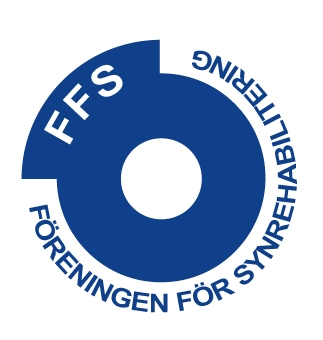 Verksamhetsberättelse 2020 för Föreningen För Synrehabilitering  Föreningen har som målsättning att samla alla som arbetar med och för personer med synnedsättning i alla åldrar; barn, yrkesverksamma och äldre för att tillsammans påverka utvecklingen av svensk synrehabilitering. Detta sker bland annat genom utgivning av tidningen ”Nya Synvärlden”, konferenser i FFS regi och i samverkan med andra aktörer, samt genom utdelning av stipendier och utvecklingsbidrag. Tack vare våra sponsorer; Dolphin, ICAP, Insyn Scandinavia, Iris hjälpmedel, LVI, Multilens och Polar Print samt medlemsintäkterna har föreningen ekonomi att bedriva sin verksamhet. SammanträdenStyrelsen har under 2020 hållit 7 protokollförda sammanträden, varav ett fysiskt på Stockholms syncentral och sex digitalt. Årsmöte Föreningens årsmöte hölls digitalt den 28 april. FFS Styrelse har under 2020 bestått av följande personer:Cecilia Ekstrand, ordförande, Synskadades Riksförbund, Stockholm Camilla Hollsten, vice ordförande, Syncentralen KalmarLars Jonsson, kassör, Arbetsförmedlingen Syn, döv, hörsel, SundsvallAnna-Karin Andersson, sekreterare, Specialpedagogiska skolmyndigheten, StockholmAnna Mira Osmani, ledamot, syncentralen Region Uppsala  Emil Jansson, ledamot, Lvi Catharina Henriksson, ledamot, syncentralen GotlandCharlotte Undemar, ledamot, Sprida, ÖrebroJudith Cederhag, suppleant, Specialpedagogiska skolmyndigheten, ÖrebroEkonomiFöreningens ekonomi är god. Målsättningen är att ha 100 000 SEK i kassan vid verksamhetsårets slut. På grund av att FFS inte har haft någon konferens på två år så finns det över 200 000 SEK i kassan.  Styrelsens ambition är att noga överväga alla kostnader och samtidigt sträva efter att dela ut stipendier till medlemmar för att stimulera fortbildning och deltagande i konferenser. Föreningen anlitar Contrado för att hantera den löpande ekonomiadministrationen. Föreningen hade vid slutet av året 169 betalande medlemmar. Vi har erhållit bidrag från 6 sponsorer, LVI, Insyn, Dolphin, Icap, Multilens och Polar Print. Nordisk kongressDen planerade kongressen i Danmark flyttades fram till 2022. Camilla Hollsten och Charlotte Undemar representerar FFS i planeringsgruppen.FFS konferensen Den planerade FFS konferensen fick tyvärr ställas in på grund av den rådande pandemin.Digitala workshopsFFS anordnade tre digitala workshops i november tillsammans med Forum Vision. En workshop hade tema Corona där aktörer inom synområdet beskrev hur de hade ställt om under pandemin och hur de kan använda erfarenheterna i det fortsatta arbetet. Vid varje tillfälle deltog våra sponsorer med föreläsningar. Det var ca 50 deltagare som närvarade. Föreläsningarna spelades in så att medlemmar som inte kunde delta hade möjlighet att se dessa i efterhand.  Årets FFS:areUtmärkelsen Årets FFS:are tilldelades Ewa Nielsen, chef för syncentralen i Örebro för hennes engagemang och betydelsefulla arbete för målgruppen.Stipendier/UtvecklingsbidragUnder verksamhetsåret har FFS beviljat 2 stipendier/utvecklingsbidrag. Dock har ingen utbetalning har skett då konferenserna var inställda. Tidningen Nya Synvärlden Tidningen med 4 nummer per år ges ut av FFS, Specialpedagogiska Skolmyndigheten och Synskadades Riksförbund (SRF). Ansvarig utgivare är FFS ordförande Cecilia Ekstrand. FFS representant i redaktionsrådet är Catharina Henriksson. Redaktör är Jan Wiklund. Fyra redaktionsmöten har hållits under verksamhetsåret och ekonomin är i balans.  SynfrämjandetSynfrämjandet består av representanter för Sveriges Ögonläkarförening, Svenska Optikers Riksförbund, SRF och FFS. FFS uppgift är att rapportera om föreningens verksamhet och ta del av de andra ledamöternas verksamheter. Synfrämjandet nominerar också kandidater till SRF:s Ögonvårdspris. Synfrämjandet har haft ett möte under verksamhetsåret. FFS:s representant är Charlotte Undemar.SponsorerStyrelsen vill rikta ett stort tack till sponsorerna för deras ekonomiska stöd som bidrar till föreningens fortlevnad och ger möjlighet för oss att arrangera konferenser, dela ut stipendium och utvecklingsbidrag. Medlemsrekrytering Under året har vi försökt att vara mer aktiva på bland annat Facebook för att locka fler medlemmar. Information om FFS har lämnats vid möten med syncentralschefer. UtbildningsgruppenUnder det gångna året har utbildningsgruppen inte haft några möten. Tidigare har gruppen bestått av representanter från Arbetsförmedlingen, SPSM, syncentralerna, SRF, folkhögskolorna, Forum Vision och FFS. SPSMs representant har gått i pension och man har inte utnämnt någon ersättare. Camilla Hollsten har varit gruppens sammankallande. ReferensgruppCamilla Hollsten har varit FFS:s representant i referensgruppen till projektet Chans till dispens, CTD. Styrelsen vill tacka alla våra medlemmar och våra sponsorer för att ni bidrar till föreningens verksamhet. Vi tackar Forum Vision för ett bra samarbete under året. Cecilia Ekstrand		Camilla Hollsten	Ordförande		Vice ordförande	Lars Jonsson		Anna-Karin Andersson	Kassör 			Sekreterare Catharina Henriksson	Emil JanssonLedamot			LedamotAnna-Mira Osmani		Charlotte UndemarLedamot			Ledamot